LISTADO DE MATERIALES PARA   2° año EP CICLO LECTIVO 2018ÚTILES NECESARIOS:Cartuchera con útiles necesarios. (con nombre)1 diccionario.Pequeño gran diccionario de “Puerto de Palos” o el de Ed Estrada(con nombre)1  block de hojas de color El Nene1  block de hojas Blancas El NeneUna resma de hojas A41 papel madera3 cartulinas de color1 plastificado en frío3 afiches de color1  cinta de papel1  plancha de plastificado en fríoRevistas, libros o enciclopedias sobre plantas y/o animales para dejar en la Biblioteca del aulaJuegos de mesa: ajedrez, damas, juegos de recorrido,domino, etcCUADERNOS:1 cuaderno de 100 hojas rayadas, A 4  ABC ( tapa dura) forrado a gusto.1 cuaderno de 100 hojas cuadriculadas, A 4 ABC ( tapa dura) forrado a gusto.1 cuaderno de 50 hojas tapa dura para “Reflexión sobre el lenguaje” (se utilizará durante todo primer ciclo).1 cuaderno de 100 hojas rayadas FOLIADAS (numerar cada hoja), forrado de amarillo para Comunicaciones.1 cuaderno de 50 hojas rayadas  para tareas: Educación Física y Orientación Deportiva, forrado de verde con pintas blancas. ( Se usará también en 2do y 3ro)1 cuaderno de 50 hojas rayadas  para tareas: Educación Física y Orientación Deportiva, forrado de verde con pintas blancas. ( Se usará también en 2do y 3ro) Podrán continuar usando el del año anterior.Todos los cuadernos deberán tener etiqueta con nombre, apellido, año y sección.Un block anotador de hojas A 4.2  folios A4ÁREA DE INGLÉS:1 cuaderno rayado de 50 hojas, forrado en rojo, con etiqueta. (nombre, apellido, curso, sección y área). Podrán continuar usando el del año anteriorBig English 1 Student´s Book - (versiónBritánica - isbn: 9781447951261) Editorial Pearson El stock de material bibliográfico de Inglés se encuentra disponible en la librerías “Best”, sucursal City Bell, Calle 14a entre Cantilo y 472, teléfono  4723700 y Suc La Plata  o bien contactándose con Laura Pucacco (distribuidora),  quién  hará entrega del material en el colegio a la Coordinadora del Área durante la primer semana de clases. Las familias que se anuncien como miembros de la institución recibirán un 5%de descuento en su compra.  Pueden mandar un correo a la siguiente dirección: laurapucacco@thenooks.com.ar,  o comunicarse por teléfono al número 15 459 5283. ÁREA DE PLÁSTICA:Carpeta Nº 5 con solapa y elástico,-1 repuestos Nº 5 de hojas blancas para dibujo,-1 repuesto Nº 5 de hojas negras, -1 repuesto N° 5 de hojas de color-1 paquete de fibras (con nombre)-1 fibrón  negro-Radiografías -Tapitas, telas, lanas, hilos, botones, cajitas de cartón, cd en desuso, cartón fino tipo caja de ravioles, -Revistas para collage-Papel de diario-1  pinceleta.-1 rodillo de goma espuma- 1 caja de óleo pastel-1  pintor o camisa viejaÁREA DE MÚSICA:1 cuaderno de 24 hojas rayadas.Podrán seguir usando el del año anterior. Una flauta dulce.ÁREA DE COMPUTACIÓN:1 cuaderno de 24 hojas rayadas.Podrán seguir usando el del año anterior.AREA ECOLOGÍA Y CIENCIAS NATURALESLibreta espiralada tamaño A5 (16 x 21 cm) de 120 hojas rayado. Tapa blanda. Con etiqueta (puede ser la del año anterior)5 folios oficio2do A Una regadera plástica de jardín y una palita de jardín de mano. 2do B: un rastrillo de mano de jardín y un rociador. TEXTOS:Lectura de vacaciones para el Primer encuentro Lector: “ Historia de pajarito remendado” Autor Gustavo Roldán. Ilustración María Vervisch  Editorial EdelvivesMATEMÁTICA: Matemática para armar 2. Ed Puerto de Palos. Autores: Teresita Chelle, Marcos Varettoni y Liliana Zacaniño.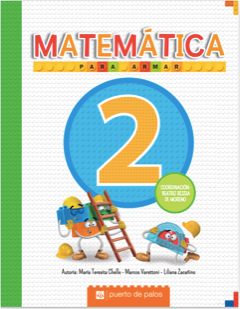 DADO QUE LAS EDITORIALES CONTINÚAN CON INNOVACIONES HASTA EL MES DE FEBRERO, LOS LIBROS RESTANTES SERÁN SOLICITADOS EN EL MES DE MARZO. GRACIAS.Los materiales deberán ser entregados en el colegio de 8 a 12 hs, durante la semana anterior al inicio de clases. Con nombre y apellido